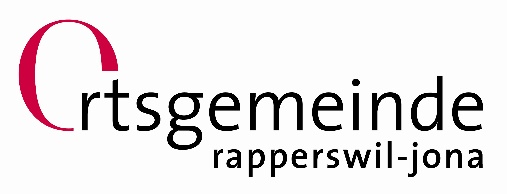 Ortsgemeinde Rapperswil-JonaErsatzwahl eines Mitglieds des Ortsverwaltungsrats (Rest der Amtsdauer 2017/2020)Am Sonntag, 23. September 2018, und im Rahmen der gesetzlichen Bestimmungen an den Vortagen findet die Ersatzwahl für ein Mitglied des Ortsverwaltungsrates statt. Es gelten die Bestimmungen von Art. 20ff. des Urnenabstimmungsgesetzes. Die Wahlvorschläge gemäss Art. 20 bis ff. Urnenabstimmungsgesetz sind bis spätestens Freitag, 06. Juli 2018, 12:00 Uhr, der Geschäftsstelle, Fischmarktstrasse 16, Rapperswil, zu übergeben. Den Wahlvorschlägen sind die Zustimmungserklärungen der Vorgeschlagenen beizulegen. Die Geschäftsstelle gibt entsprechende Formulare ab.Kommt keine stille Wahl zustande, findet der allfällige zweite Wahlgang am Sonntag, 25. November 2018 statt. Die Wahlvorschläge für einen solchen Wahlgang sind der Geschäftsstelle bis spätestens Freitag, 28. September 2018, 12:00 Uhr zu übergeben.Rapperswil, Mai 2018							Die Geschäftsstelle